A Note from West London University…any students have the attitude that correct spelling, punctuation and grammar are not important in the real world. "As long as it's clear what I mean, that's all that matters." There are two flaws in this argument: 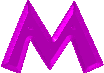 First of all, if the spelling and so on are not correct, the meaning may not be clear to the reader, even though it might seem obvious to the writer.Secondly, employers frequently look at good English on application forms as a means of sifting out 'poor' candidates. This means that even if you have all the necessary skills to do a job and would be really good at it, you may not even get an interview because of your poor written English.”Bought vs. BroughtBought is the past tense of ‘buy’.It means you have purchased something.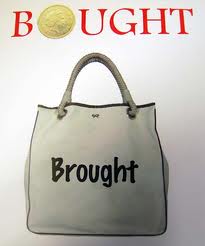 I bought my cooking ingredients in ASDA.Brought is the past tense of ‘bring’.It means you arrived with something.I brought my ingredients to school in a Tupperware box.Tip: Look at the second letter in each word to help you remember:‘Brought’ has ‘r’ as its second letter - the same as ‘bring’. ‘Bought’ and ‘buy’ both have vowels as their second letters. Complete the following sentences with ‘brought’ or ‘bought’.  Tip:  Look at the second letter.             She _____ her friend to my party last weekend. He fancied some fruit so ______ a crunchy apple.He ______ the apple to school to eat at Break time.  The shop were selling pens at half price so I _____ a silver one.  I also _____ three new pencils. The poor behaviour was _____ to the teacher’s attention. My friend was tired so I ____ him some water from the cooler.John ______ some polish for his school shoes yesterday.His friend just _____ sweets! 10. I _____ my journal to school in a plastic bag to protect it.Answers:   1. Brought 2. Bought   3.  Brought  4.  Bought   5.  Bought   6.  Brought   7. Brought    8. Bought  9.  Bought   10. Brought 